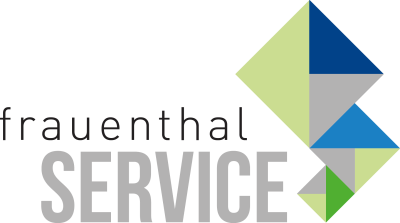 PRESSEINFORMATIONWien, im April 2021 ALVA einfach: Die neuen Kataloge sind da!Frauenthal freut sich über seinen ALVA-Hattrick. Die 3 brandneuen ALVA-Kataloge für Sanitär, Installationstechnik sowie für Heizung und Klima gibt es Anfang April bei SHT, ÖAG und der Kontinentale online und gedruckt. „ALVA ist als Marke einfach, sicher, innovativ und noch umfangreicher als im Vorjahr. Heuer gibt es um 108 Seiten mehr Verkaufs-Chancen. Das komplette ALVA-Sortiment ist übrigens auf knapp 15.700 Artikel angewachsen. Eine Steigerung um rund 40 % zum Vorjahr“, ist Constantin Otto Wollenhaupt, Bereichsleiter Marketing & Markensprecher ALVA, begeistert. „Mit ALVA steht Kunden ein Sortiment zur Verfügung, das mit seinem Preis-Leistungsverhältnis überzeugt. So lässt sich der Verkaufserfolg steigern.“ Weil es gerade zur Jahreszeit passt: Entdecken Sie die ALVA Klima-Aktionen. Wer möchte, überlässt die Inbetriebnahme dem Bad & Energie Service-Team und hat mehr Zeit für den nächsten Auftrag.Unser ALVA-Qualitätsversprechen: Alle Produkte aus den Bereichen AQUA Sanitär, ACTA Installation sowie ALEA Heizung und Klima sind ab 01.04.2021 mit einem neuen Versprechen ausgestattet: 5 Jahre Gewährleistung + Austausch-Kostenübernahme. Alle Details dazu finden Sie auf www.alva-haustechnik.at. www.frauenthal-service.at
Frauenthal Handel Gruppe / SHT / ÖAG / Kontinentale / Elektromaterial.at
Constantin Otto Wollenhaupt, M.A.
Bereichsleiter Marketing & Markensprecher ALVA, Frauenthal Handel Gruppe
M: +43 664 88526420
Constantin.WOLLENHAUPT@fts.atMag. Nina Schön
Marketing, Frauenthal Service AG
T: +43 5 07 80 2281
nina.SCHOEN@fts.at